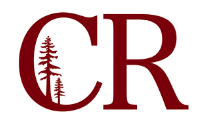 Technology Planning CommitteeJanuary 19, 2023
9:00am – 10:00amhttps://redwoods-edu.zoom.us/j/87227886532?pwd=KzZaRVF3TDBDbCtYcmhrd0QzYlQwUT09Agenda Items: Future Agenda Items?Teleworking AP/BPItemFacilitatorTimeIn the event of a campus power outage?ErikStudent Help PageOpen DiscussionAdjourn